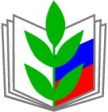 ПРОФЕССИОНАЛЬНЫЙ СОЮЗ РАБОТНИКОВ НАРОДНОГО ОБРАЗОВАНИЯ И НАУКИ РОССИЙСКОЙ ФЕДЕРАЦИИАСТРАХАНСКАЯ ГОРОДСКАЯ ОРГАНИЦИЯ ОБЩЕРОССИЙСКОГО ПРОФСОЮЗА ОБРАЗОВАНИЯПЕРВИЧНАЯ ПРОФСОЮЗНАЯ ОРГАНИЗАЦИЯ МБОУ/МБДОУ/МБУ ДО г. АСТРАХАНИ «_____________»ОТЧЕТНО-ВЫБОРНОЕ СОБРАНИЕЛИСТ РЕГИСТРАЦИИ УЧАСТНИКОВ СОБРАНИЯДата проведения собрания: ___.___.______г.Место проведения собрания: _________________________________________.Время открытия собрания: ____  часов ____ минут.№ п/пФИО члена Профсоюза ДолжностьОтметка о присутствии